ВЫПИСКА ИЗ ПЛАНА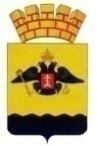 о запланированных наиболее значимых антинаркотических мероприятиях, организованных в муниципальном образовании город Новороссийск в марте 2022 годаНаиболее значимые мероприятия, организованные по инициативе отдела по делам молодёжи администрации муниципального образования город НовороссийскНаиболее значимые мероприятия, организованные по инициативе отдела по делам молодёжи администрации муниципального образования город НовороссийскНаиболее значимые мероприятия, организованные по инициативе отдела по делам молодёжи администрации муниципального образования город НовороссийскНаиболее значимые мероприятия, организованные по инициативе отдела по делам молодёжи администрации муниципального образования город НовороссийскНаиболее значимые мероприятия, организованные по инициативе отдела по делам молодёжи администрации муниципального образования город НовороссийскНаименование антинаркотического мероприятия, охват участниковПрименение технических средств обучения (презентация, видеоролик, интернет-ресурс)ФИО специалистов (должность), участвующих в проведении мероприятияДата, время и место проведения мероприятияФИО ответственного лица, контактный телефонЛекция «Стоп вейп»Раздаточный материалВедущий специалист89384855038А.А. Аскерова02.03.2022, 15:00ул. Свободы, 35Н.В. Майорова заместитель главы муниципального образования89183844144Акция «Кубань без наркотрафарета»Раздаточный материалВедущий специалист89384855038А.А. Аскерова03.03.2022, 14:00Центральный, Южный, Восточный, Приморский, Новороссийский районыН.В. Майорова заместитель главы муниципального образования89183844144Профилактические беседыРаздаточный материалВедущий специалист89384855038А.А. Аскерова08.03.2022, 16:00Парк им. ПушкинаН.В. Майорова заместитель главы муниципального образования89183844144Акция «Кубань без наркотрафарета»Раздаточный материалВедущий специалист89384855038А.А. Аскерова10.03.2022, 14:00Центральный, Южный, Приморский, Восточный, Новороссийский районыН.В. Майорова заместитель главы муниципального образования89183844144Онлайн флешмоб «Здоровы быть модно»Раздаточный материалВедущий специалист89384855038А.А. Аскерова11.03.2022, 15:00Социальные сетиН.В. Майорова заместитель главы муниципального образования89183844144Передвижной консультативно-методический пункт «Маршрут безопасности»Раздаточный материал, презентация общественного объединения правоохранительной направленности «Молодежный патруль»Ведущий специалист89384855038А.А. Аскерова15.03.2022, 11:00.НПТ, ул. Новая БалкаН.В. Майорова заместитель главы муниципального образования89183844144Акция «Кубань без наркотрафарета»Раздаточный материалВедущий специалист89384855038А.А. Аскерова17.03.2022, 14:00.Центральный, Южный, Приморский, Восточный, Новороссийский районыН.В. Майорова заместитель главы муниципального образования89183844144Лекция «Профилактика СПИД ВИЧ инфекции»Раздаточный материалВедущий специалист89384855038А.А. Аскерова22.03.2022, 11:00.НСПК, ул. Мысхакское шоссе, 54Н.В. Майорова заместитель главы муниципального образования89183844144Акция «Кубань без наркотрафарета»Раздаточный материалВедущий специалист89384855038А.А. Аскерова24.03.2022, 14:00.Центральный, Южный, Приморский, Восточный, Новороссийский районыН.В. Майорова заместитель главы муниципального образования89183844144Акция по раздаче листовокРаздаточный материалВедущий специалист89384855038А.А. Аскерова30.03.2022, 16:00Набережная Адмирала Серебрякова Н.В. Майорова заместитель главы муниципального образованияЛекция «Стоп вейп»Раздаточный материалВедущий специалист89384855038А.А. Аскерова02.03.2022, 15:00ул. Свободы, 35Н.В. Майорова заместитель главы муниципального образования89183844144Наиболее значимые мероприятия, организованные по инициативе управления физической культуры и спорта администрации муниципального образования город Новороссийск Наиболее значимые мероприятия, организованные по инициативе управления физической культуры и спорта администрации муниципального образования город Новороссийск Наиболее значимые мероприятия, организованные по инициативе управления физической культуры и спорта администрации муниципального образования город Новороссийск Наиболее значимые мероприятия, организованные по инициативе управления физической культуры и спорта администрации муниципального образования город Новороссийск Наиболее значимые мероприятия, организованные по инициативе управления физической культуры и спорта администрации муниципального образования город Новороссийск Наименование антинаркотического мероприятия, охват участниковПрименение технических средств обучения (презентация, видеоролик, лекция, интернет-ресурс)ФИО специалистов (должность), участвующих в проведении мероприятияДата, время и место проведения мероприятияФИО ответственного лица, контактный телефонТурнир по мини-футболу Турнир МБУ «СШОР «Водник» по самбо в рамках губернаторской программ «Антинарко»охват 50 человекбаннерМБУ «СШОР«Водник»03.03.2022г.10:00ул. Куникова д. 28, спортивный залМБУ «СШОР«Водник»Городской турнир в рамках акции "Антинарко" посвященный «Международный женскому дню»охват 50 человекбаннерМАУ СШ «Победа»06.03.2022г.07.03.2022г.11:00Мысхакское шоссе, 54, Анапское шоссе,62МАУ "СШ "Победа"Турнир по русским шашкам, посвященный «Международному женскому дню» в рамках губернаторской программы «Антинарко»охват 50 человекбаннерМБУ «СШ«Раевская имени Ю.И. Гордеева»М.А. Шмачкова04.03.2022г.10:00ст. Раевская,ул. Островского, 16МБУ «СШ«Раевская имени Ю.И. Гордеева»М.А. ШмачковаСоревнования МО город Новороссийск по бадминтону, в рамках акции «Антинарко»охват 50 человекбаннерДегальцев К.В.Сирант Ю.А.12-13.03.2022г.9:30Спортивный зал Гимназия № 6ул. Яковлева, 2МАУ СШ «Лидер»Дегальцев К.В.Сирант Ю.А.Соревнования по конному спорту (конкур), посвященные дню защитника Отечества в рамках губернаторской программы «Антинарко»охват 50 человекбаннерМАУ СШ «Черноморец» имени В.Г. Бут19.03.2022г.10:00Стадион «Строитель» Анапское шоссе, 51МАУ «СШ «Черноморец» имени В.Г. БутЧемпионат и Первенство города Новороссийска по кроссу в рамках акции «Антинарко»охват 50 человекбаннерСтарший тренер Пасечный И.К.19.03.2022г.9.00ул. Набережная им. Адм. СеребряковаСШ «Атлетика»Галушко М.А.8(918)0490065Внутришкольные соревнования МАУ «СШ «Дельфин» в рамках губернаторской программы "Антинарко"охват 50 человекБаннеры, плакатыКостенко П.А.8918320502026.03.2022г.10:00г. Новороссийск, ул. г. Десантников 87СШ «Дельфин»Костенко П.А.89183205020Наиболее значимые мероприятия, организованные по инициативе управления культуры администрации муниципального образования город Новороссийск Наиболее значимые мероприятия, организованные по инициативе управления культуры администрации муниципального образования город Новороссийск Наиболее значимые мероприятия, организованные по инициативе управления культуры администрации муниципального образования город Новороссийск Наиболее значимые мероприятия, организованные по инициативе управления культуры администрации муниципального образования город Новороссийск Наиболее значимые мероприятия, организованные по инициативе управления культуры администрации муниципального образования город Новороссийск Наименование антинаркотического мероприятия, охват участниковПрименение технических средств обучения (презентация, видеоролик, лекция, Интернет-ресурс)ФИО специалистов (должность), участвующих в проведении мероприятияДата, время и место проведения мероприятияФИО ответственного лица, контактный телефонКраевая киноакция: «Кино против наркотиков»: Фильмы будут предоставлены ГАУКК Кубанькино согласно требованиям киноакции / 2 000 человекПоказ фильм на киноустановкеСотрудники кинотеатра по графику работыКинотеатр «Нептун» ротация перед сеансами по расписанию в период с 01.03.2022 по 30.04.2022Кузнецова Н.В.,+ 79165549168«Я за жизнь» Охват 650 человекОнлайн демонстрация тематических видеороликов01.03.2022 12:00 Сайт МАУ «МКЦ»А.В. Ещева 60-28-12«Правильный выбор» – Публикация видеоролика в Международный день борьбы с наркоманией и наркобизнесом 51 просмотрПубликация видеоролика в соц. сети «Инстаграм»Е.В. Долгова, Художественный руководитель М.В. Коричева, культорганизатор01.03.2022 года в 12:00 @gcnk_novorossiyskЕ.В. Долгова+7 (918) 252-33-45«Правильный выбор» – тематическая беседа, игровая программа в Международный день борьбы с наркоманией и наркобизнесом 21 человекБеседа, игровая программаЕ.В. Долгова, Художественный руководитель М.В. Коричева, культорганизатор06.03 15:00 МБУ «ГЦНК», ул. Грибоедова, 12Е.В. Долгова+7 (918) 252-33-45Выставка ИЗО-студии к 8 марта 20 чел.Раздаточный материалЩербина Ульяна Вадимовна, культорганизатор07.03.2022 в 10:00 Административное фойе МБУ Дом культуры «Кубань»Щербина Ульяна Вадимовна 89182868272Викторина «Секреты здоровья» 10 человекРаздаточный материалМ.А. Бурка, руководитель кружка11.03.2022 12.00 МБУ «Централизованная клубная система» «Дом культуры ст. Раевская»Бакунова Г.А. 89604717725Устный журнал «Коварные разрушители здоровья» 12 человекРаздаточный материалТ. В. Шестакова художественный руководитель А. М. Мкртчян Заведующая ФАП х. Горный Городская поликлиника № 711.03.2022 12.30 МБУ «Централизованная клубная система» «Клуб п. Горный»Бакунова Г.А. 89604717725Тематическая программа «Твое здоровье» 15 человекВидеороликЮ. А. Марченко Художественный руководитель14.03.2022 16.00 МБУ «Централизованная клубная система» «Дом культуры с. Кирилловка»Бакунова Г.А. 89604717725Интерактивная прогррамма «Секреты поддержания хорошей формыРаздаточный материал15.03.2022г. 13:00ч. МАОУ СОШ № 22, ул. Суворовская, д.5 https://instagram.com/mbu _gorodskoy_dvorets_kultu ry?igshid=144mf3u9j1870Егорова Т.В.89189952505Показ тематических видеороликов «Мы за здоровое поколение» 25 человекВидеороликСпециалист по работе с молодёжью Ю. В. Кравцова О.Ю. Петраускене Руководитель кружка16.03.2022 13.00 МБУ «Централизованная клубная система» «Дворец культуры с. Мысхако»Г.А. Бакунова 79604717725Мастер класс «Рисуем вместе»ВидеороликЩербина Ульяна Вадимовна, культорганизатор17.03.2022 в 15.00 https://www.instagram.co m/mbu_dk_kuban/?hl=ruУ.В. Щербина 89182868272Беседа для школьников «Мир полон радости и счастья» 35 человекРаздаточный материалХудожественный руководитель17.03.2022, 12.00 МАОУ СОШ № 23Г.А. Бакунова 89604717725Выставка стендов «STOP! НАРКОТИК» 15Баннеры, плакаты03.03.2022 года библиотека ДШИ им. Л.А. ГергиевойКоноваленко М.С.89183799437